Bulletin individuel d’inscriptionIntitulé de la conférence : Le patient porteur d’un double diagnostic : quelle orientation donner lorsqu’on ne se comprend pas ?NOM :…………………………………………………                              Prénom :………………………………………………….Date de naissance :……………………………...Adresse :……………………………………………………………………………………………………………………………………...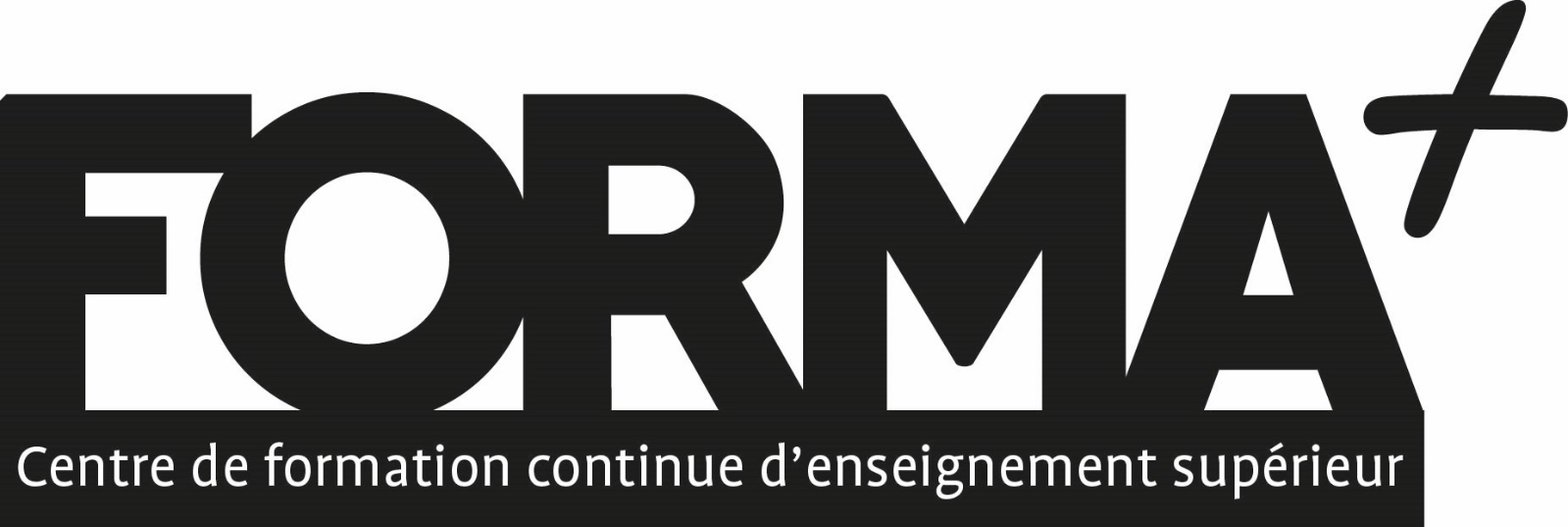 …………………………………………………………………………………………………………………………………………………….                              N°INAMI :……………………………………………..                              GSM :………………………………………………………E-mail :……………………………………………….Diplôme :…………………………………………….                               Emploi actuel :………………………….................Employeur (à remplir si nécessaire)NOM :………………………………………………….Adresse :……………………………………………..N° de TVA :………………………………………….…A renvoyer par mail à l’adresse suivante : formaplus@provincedeliege.be